Межрегиональная Ярмарка социально-педагогических инноваций (г. Ростов Великий)ПРОЕКТ«Школа профессионалов ДОУ «Стань профи!» Страница организации (ссылка на проект):https://ds16-yar.edu.yar.ru/shkola_stan_profi.htmlАвторы:    Смирнова Елена Владимировна, заведующий                      Константинова Валентина Геннадьевна, ст. воспитатель, методистСроки реализации:   февраль – декабрь 2023 г.Отчет системы Антиплагиат.ру Процент оригинальности:  82,3 %
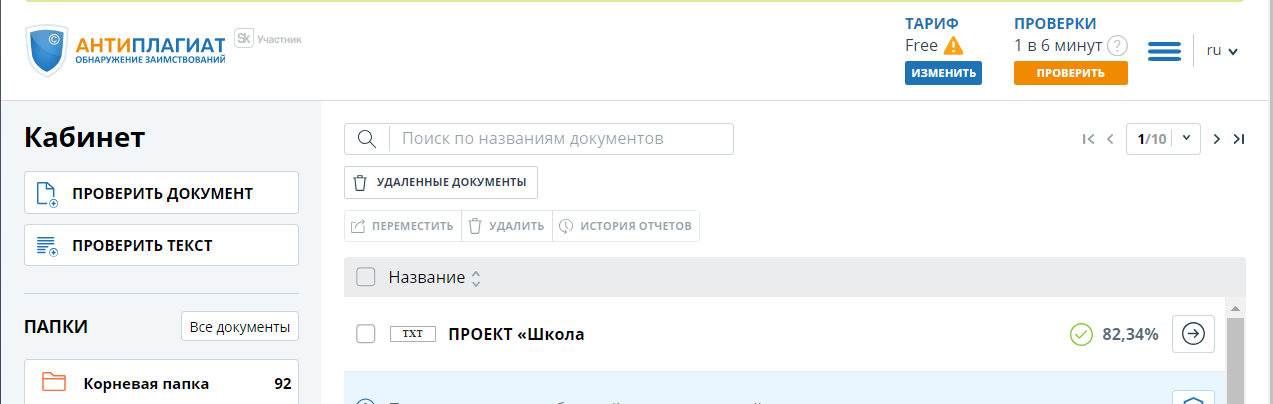 ОПИСАНИЕ ПРОЕКТА«Школа профессионалов ДОУ «Стань профи!» Актуальность.Конкурсная активность педагогов МДОУ № 16 «Ягодка» ЯМР и педагогов Ярославского муниципального района достаточно низкая. Из года в год на профессиональные конкурсы идут педагоги одних и тех же ДОО. Причину видим в недостаточной мотивации педагогов и неуверенности в своих силах.В год педагога и наставника администрация и методическая служба МДОУ № 16 «Ягодка» ЯМР организует неформальное профессиональное обучающееся сообщество «Школа профессионалов ДОУ «Стань профи!». Кроме того большой отток модлодых кадров наблюдается уже после первого года работы. Настоящий Проект направлен на повышение профессионального мастерства педагогов-наставников и профессиональному становлению начинающих педагогов Ярославского муниципального района (далее – ЯМР). Организационно-методическую основу деятельности Школы профессионалов ДОУ «Стань профи!» (далее Школа) определяет Положение, которое расположено на сайте по ссылке: https://ds16-yar.edu.yar.ru/shkola_stan_profi.htmlОрганизационная основа проектаШкола действует как неформальное профессиональное сообщество педагогов ДОУ Ярославского МР по инициативе и на базе МДОУ № 16 «Ягодка» ЯМР, при поддержке управления образования ЯМР, а также при методической поддержке Межрегиональной Лаборатории «Педагогика сельской школы» Научного центра РАО при ЯГПУ им. К.Д. УшинскогоНормативно-правовое обоснованиеПроект разработан в соответствии с Федеральным законом «Об образовании в Российской Федерации» от 29.12.12.№273-ФЗ; со ст. 30 Конституции РФ,  и проводится в рамках реализации мероприятий Года педагога и наставника, а также в соответствии с важнейшими документами  Президента и Правительства РФ:Указом Президента Российской Федерации от 7 мая 2018 года №204 «О национальных целях и стратегических задачах развития Российской Федерации на период до 2024 года» (подпункт «б» пункта 5) в части мероприятий, призванных внедрить национальную систему  профессионального   роста педагогических работников;Распоряжением Минпросвещения России от 25.12.2019 №Р-145 «Об утверждении методологии (целевой модели) наставничества обучающихся для организаций, осуществляющих образовательную деятельность по общеобразовательным, дополнительным общеобразовательным и программам среднего профессионального образования, в том числе с применением лучших практик обмена опытом между обучающимися», и др.1.2. Деятельность Школы осуществляется в соответствии с действующим законодательством Российской Федерации в области образования, нормативно-правовыми документами об образовании муниципального уровня ЯМР, настоящим Положением.1.3. На сайте МДОУ № 16 «Ягодка» ЯМР размещается Положение о Школе и вся актуальная информация о ходе ее проведения. Ссылка на страницу Школы «Стань Профи!»:  https://ds16-yar.edu.yar.ru/shkola_stan_profi.html1.4. Срок реализации проекта:  февраль – декабрь 2023 г.2. Цель и задачи Проекта: 2.1. Цель обеспечение профессионального и творческого роста педагогов посредством создания неформальных профессиональных мини-сообществ, профессиональных пар «педагог - наставник» для оказания практической помощи молодым  педагогам в вопросах совершенствования теоретических и практических знаний и повышение их педагогического мастерства.  2.2. Задачи Проекта: Обеспечить реализацию профессиональных потребностей начинающих педагогов на повышение своей профессиональной квалификации и преодоление профессиональных дефицитов.Оказывать консультативную и практическую помощь  начинающим педагогам по вопросам образования и воспитания детей дошкольного возраста, оперативно и в ходе занятий.Формировать профессионально значимые качества молодых педагогов, необходимые для эффективного и конструктивного взаимодействия со всеми участниками образовательных отношенийСовершенствовать качество образовательного процесса путём повышения профессионального мастерства молодых воспитателей и повышения качества наставнической работыОрганизовать формат «реверсивного» наставничества и распространить опыт работы по  становлению молодых профессионалов в ЯМР и регионе.2.2. Основная идея и предполагаемые результаты.
ИДЕЯ: Обучение и все задания в Школе выполняются в паре. В течение года обучения в Школе в парах ПЕДАГОГ - НАСТАВНИК постепенно происходит конверсия ролей: Наставник постепенно при выполнении совместных заданий уходит на второстепенную позицию, а молодой педагог, наоборот, все больше занимает роль ведущую. Ожидаемые результаты: Выявлены потребностей начинающих педагогов и сделаны шаги по преодолению их профессиональных дефицитов.Оказана консультативная и практическая помощь  начинающим педагогам по вопросам образования и воспитания детей дошкольного возраста, оперативно и в ходе занятий.Формируются и «огнаняются» профессионально значимые качества молодых педагогов, необходимые для эффективного и конструктивного взаимодействия со всеми участниками образовательных отношенийВыросло качество образовательного процесса путём повышения профессионального мастерства молодых воспитателей и повышения качества наставнической работы3.  Деятельность Школы «Стань профи!» строится на следующих принципах:Принцип добровольности участия Принцип сотрудничества и диалога Принцип системности в непрерывности образования, самообразования и накоплении опыта.Принцип учета профессиональных интересов педагогов и их наставников Принцип непрерывности реализации учебного плана Школы (Приложение 1 к настоящему Положению) 4. Функции Школы «Стань профи!»организационно-методическая;информационно-просветительская;консультативная;мотивирующая;аналитическая.Реализация Проекта: Занятия Школы проходят в период с 16 февраля по 15 декабря 2023 г. В Школе принимают участие наставнические пары из дошкольных образовательных организаций Ярославского муниципального района Ярославской области, деятельность которых реализуется в условиях различных моделей наставничества в рамках формы «педагог - педагог»Программа и тематика – на сайте.      ССЫЛКА: https://ds16-yar.edu.yar.ru/shkola_stan_profi.html Занятия Школы созываются в соответствии с планом работы, 1 раз в месяц. Расписание составляется на все время обучения и размещается на сайте организации-инициатора Школы - МДОУ № 16 «Ягодка» ЯМР на странице «Стань Профи!». Материалы для участников Школы размещаются в облаке и по ссылке https://cloud.mail.ru/public/YqZW/KQZANknCT доступны всем членам профессионального сообщества и заинтересованным педагогам. Организация работы6.1. Участниками Школы могут быть в паре-  молодые специалисты и педагоги ДОУ, опыт которых менее 3 лет,и- их педагоги-наставники, педагогический опыт которых не менее 5 лет и которые аттестованы на квалификационную категорию по соответствующей должности не ниже 1-ой. 6.2. Занятия Школы проводятся в соответствии с разработанным и утвержденным Оргкомитетом Учебным планом. 6.3. Все материалы Участников и преподавателей Школы с согласия авторов будут опубликованы в итоговом Методическом сборнике. Практическая значимость проектаОпыт можно использовать как для школьных учителей, так и для педагогов ДОУ.К декабрю 2023 г. (окончанию проекта) мы  получаем «подросших» профессионально молодых педагогов, мотивированных и потенциально готовых участников муниципального конкурса «Педагогический дебют». Наставники смогут попробовать себя в конкурсе «Воспитатель года». Кстати  – два педагога из нашего сообщества уже вышли на эти конкурсы на муниципальный этап. Теоретическое и методическое обоснование. Подходы, технологии и методикиОсновной подход – андрагогика (обучение взрослых). (Подходы Зотовой И.В., Дементьевой И.И.)Компетентностный подход (на основе теории Лебедева О.Е.)Подход непрерывного педагогического образования (Л.О. Володина, Л.В. Байбородова, А.В. Золотарева, М.И. Рожков)Неформальное образование (Ройтблатт О.В.)Формы работы: парная, индивидуальная, групповая;фронтальные виды работы с участниками Школы для организации интерактива во время лекций и практических занятийФорматы: очное обучение, вебинары, выполнение д\зТехнологии обучения: ИКТ, проектирование, исследование, кейс-технология, технология развития критического мышления, 4К и др.Формы организации деятельности обучающихся : Мастер-классы, Педагогические мастерские, Проектная деятельность, лекции, практикумы, тренинги.Описание проекта, практики, опытаhttps://ds16-yar.edu.yar.ru/shkola_stan_profi.htmlОпыт тиражирования:Публикации:Константинова В.Г., Запруднова Е.А. Школа «Стань профи!» //  Журнал «Дети Яославии» №1 2023 г. https://cloud.mail.ru/public/tzC4/jBwYYN65WВыступления:МЕЖДУНАРОДНЫЙ ПЕДАГОГИЧЕСКИЙ КОНГРЕСС «НАСЛЕДИЕ К.Д. УШИНСКОГО И СОВРЕМЕННОЕ ОБРАЗОВАНИЕ»:Ддискуссионная площадка по наставничеству (ЯГПУ им. К.Д. Ушинского)   10 ноября 2023 г. (в Программе на стр. 144-145). Ссылка на Программу:https://cloud.mail.ru/public/65ai/CaYmJK4p4Два выступления: Смирнова Е.В., Алексеева Е.М. Школа «Стань профи!» как инструмент развития наставничества в дошкольном образованииСсылка на презентацию выступления  https://cloud.mail.ru/public/Rn9z/VYTrCU1yWКонстантинова В.Г., Осипова О.А. «Ценностные смыслы наставничества в дошкольном образовании» ССЫЛКА на презентацию выступления:  https://cloud.mail.ru/public/39Fo/13MjPHThvМатериал для готовящейся публикации в журнал «Педагогика сельской школы» https://cloud.mail.ru/public/z12a/fvyp9CvLDОтражение материалов на сайте организацииhttps://ds16-yar.edu.yar.ru/shkola_stan_profi.htmlСписок используемой литературыВидергольд, И. В. Педагогическая андрагогика как приоритетная научная проблема становления личности высокого профессионального статуса / И. В. Видергольд // Педагогическая наука и образование. Том Выпуск 19. – Челябинск : Уральский государственный университет физической культуры, 2019. – С. 52-63. – EDN ZAZJAT.Дементьева, И. И. Моделирование методического сопровождения деятельности педагогов дошкольного образования / И. И. Дементьева, Л. Н. Волошина // Проблемы социализации и индивидуализации личности в образовательном пространстве : Сборник материалов Международной научно-практической конференции, Белгород, 22–23 ноября 2018 года. Том Часть 2. – Белгород: Белгородский государственный национальный исследовательский университет, 2018. – С. 247-250. – EDN GECHFC.Зайцева, М. А. Вовлечение молодёжи в социально-значимую деятельность средствами проектной деятельности / М. А. Зайцева, Н. В. Энзельдт // Потенциалы и ограничения социализации личности в современном социокультурном пространстве : Материалы научно-практической конференции, Ярославль, 22 апреля 2022 года. – Ярославль: Ярославский государственный педагогический университет им. К.Д. Ушинского, 2022. – С. 92-102. – EDN LTJKBK. Образовательные технологии : Учебно-методическое пособие / А. П. Чернявская, Л. В. Байбородова, Л. Н. Серебренников [и др.]. – Ярославль : Ярославский государственный педагогический университет им. К.Д. Ушинского, 2005. – 108 с. – EDN SCYPMX.Образовательные технологии : Учебно-методическое пособие / А. П. Чернявская, Л. В. Байбородова, Л. Н. Серебренников [и др.]. – Ярославль : Ярославский государственный педагогический университет им. К.Д. Ушинского, 2005. – 108 с. – EDN SCYPMX.Коточигова, Е. В. Реализация федерального государственного образовательного стандарта дошкольного образования в сельских дошкольных организациях Ярославской области : сборник практических материалов / Е. В. Коточигова, О. А. Жбанникова ; Институт развития образования Ярославской области. – Ярославль : Институт развития образования Ярославской области, 2018. – 58 с. – (Федеральные государственные образовательные стандарты). – EDN SITZRR.Приложение 1 Примерный учебный планПриложение 3 ЗАЯВКА НА УЧАСТИЕв «Школе профессионалов ДОУ «Стань профи!»В оргкомитет«Школы  профессионалов ДОУ «Стань профи!»от ____________________(ФИО руководителя ДОУ)электронный адрес____________________________________________ контактный телефонПрошу включить в состав участников «Школы профессионалов ДОУ «Стань профи!» педагогов ДОУ (полное название):Руководитель ___________ /  расшифровкаПриложение 4 Согласие  на обработку персональных данныхучастника «Школы профессионалов ДОУ «Стань профи!»Я, _______________________________________________________________________________,(фамилия, имя, отчество участника)Паспорт ______ № ______________ выдан:  дата __________________кем ___________________________________________________________код ______________________место работы, должность в настоящее время (в соответствии с уставом образовательной организации):____________________________________________________________________________________________________________________________________________________________________Дата рождения (число, месяц, год): ____________________________________________Гражданство: ____________Домашний адрес (с индексом):__________________________________________________________________________________________________________________________________________Домашний телефон (с кодом): ________________________________________________________Сотовый телефон:__________________________________________________Адрес электронной почты: ___________________________________________________________в соответствии с требованиями статьи 9 Федерального закона от 27.07.2006 № 152-ФЗ «О персональных данных», подтверждаю свое согласие на обработку МДОУ № 16 «Ягодк4а» ЯМ и Управлением образования Администрации ЯМР, моих персональных данных:фамилии, имени, отчества, даты рождения, гражданства, домашнего адреса, номеров телефонов, адреса электронной почты, результатов участия в мероприятии. Предоставляю Оператору право осуществлять все действия (операции) с моими персональными данными, включая сбор, систематизацию, накопление, хранение, обновление, изменение, использование, передачу третьим лицам (департаменту образования Ярославской области.Настоящее письменное согласие действует до 31.12.2023 года.Согласие может быть отозвано в письменной форме.«_____»______________2023г.        ___________________________________________________                                                                                                    подпись                                         расшифровка№МесяцМероприятиеМесто проведенияОтветственныйМотивационно-целевой этапГлавная задача:  выявление дефицитов и сильных сторон профессиональной деятельности обоих участников Школы Проблемное поле  –  Определение профессионального «Я» участниковМотивационно-целевой этапГлавная задача:  выявление дефицитов и сильных сторон профессиональной деятельности обоих участников Школы Проблемное поле  –  Определение профессионального «Я» участниковМотивационно-целевой этапГлавная задача:  выявление дефицитов и сильных сторон профессиональной деятельности обоих участников Школы Проблемное поле  –  Определение профессионального «Я» участниковМотивационно-целевой этапГлавная задача:  выявление дефицитов и сильных сторон профессиональной деятельности обоих участников Школы Проблемное поле  –  Определение профессионального «Я» участниковМотивационно-целевой этапГлавная задача:  выявление дефицитов и сильных сторон профессиональной деятельности обоих участников Школы Проблемное поле  –  Определение профессионального «Я» участников1февральОткрытие Школы.Диагностика уровня профессиональных компетенций участников Школы. Тема занятия: Психология общения в коллективе (технологии бесконфликтного общения)МДОУ № 16 «Ягодка» ЯМРСмирнова Е.В.,члены оргкомитетаСесарина Е.Е., ст. методист ГАУ ДПО ЯО ИРООсновной этап.  Главная цель этапа – выстраивание индивидуального маршрута развития молодого педагога на основе его самостоятельного выбора при профессиональной поддержке наставника;  Проблемное поле –  Формирование / развитие профессионального кредо участников и поиск средств его реализации в процессе обучения в Школе и самообразовательной деятельностиНа этом этапе главная функция наставника  -  помощь в логике выстраивания индивидуального плана/маршрута и методическая и организационная поддержка. Средство реализации главной задачи – совместная деятельность пары участников в процессе обучения и выполнения заданий ШколыНа занятиях Школы во втором этапе – интерактивные и проактивные формы (совместная деятельность  участников пары друг с другом и в группе (в группу входят 3 пары участников), творческое представление итогов и продуктов, наработанных  на занятии. Задачи этапа:  сохранение в молодом специалисте желания работать в профессии, учиться новому, выявление творческого потенциала и, возможно, если необходимо, корректировка профессиональной компетентности молодого педагога; формирование чувства профессиональной приверженности и желания творить и самообразовываться, формирование новых профессиональных интересов на основе осознания своего «Я» в профессии. У наставников формируем чувство ответственности за то, чтобы у молодого педагога профессиональные потребности формировались, реализовывались и бережно поддерживались. Основной этап.  Главная цель этапа – выстраивание индивидуального маршрута развития молодого педагога на основе его самостоятельного выбора при профессиональной поддержке наставника;  Проблемное поле –  Формирование / развитие профессионального кредо участников и поиск средств его реализации в процессе обучения в Школе и самообразовательной деятельностиНа этом этапе главная функция наставника  -  помощь в логике выстраивания индивидуального плана/маршрута и методическая и организационная поддержка. Средство реализации главной задачи – совместная деятельность пары участников в процессе обучения и выполнения заданий ШколыНа занятиях Школы во втором этапе – интерактивные и проактивные формы (совместная деятельность  участников пары друг с другом и в группе (в группу входят 3 пары участников), творческое представление итогов и продуктов, наработанных  на занятии. Задачи этапа:  сохранение в молодом специалисте желания работать в профессии, учиться новому, выявление творческого потенциала и, возможно, если необходимо, корректировка профессиональной компетентности молодого педагога; формирование чувства профессиональной приверженности и желания творить и самообразовываться, формирование новых профессиональных интересов на основе осознания своего «Я» в профессии. У наставников формируем чувство ответственности за то, чтобы у молодого педагога профессиональные потребности формировались, реализовывались и бережно поддерживались. Основной этап.  Главная цель этапа – выстраивание индивидуального маршрута развития молодого педагога на основе его самостоятельного выбора при профессиональной поддержке наставника;  Проблемное поле –  Формирование / развитие профессионального кредо участников и поиск средств его реализации в процессе обучения в Школе и самообразовательной деятельностиНа этом этапе главная функция наставника  -  помощь в логике выстраивания индивидуального плана/маршрута и методическая и организационная поддержка. Средство реализации главной задачи – совместная деятельность пары участников в процессе обучения и выполнения заданий ШколыНа занятиях Школы во втором этапе – интерактивные и проактивные формы (совместная деятельность  участников пары друг с другом и в группе (в группу входят 3 пары участников), творческое представление итогов и продуктов, наработанных  на занятии. Задачи этапа:  сохранение в молодом специалисте желания работать в профессии, учиться новому, выявление творческого потенциала и, возможно, если необходимо, корректировка профессиональной компетентности молодого педагога; формирование чувства профессиональной приверженности и желания творить и самообразовываться, формирование новых профессиональных интересов на основе осознания своего «Я» в профессии. У наставников формируем чувство ответственности за то, чтобы у молодого педагога профессиональные потребности формировались, реализовывались и бережно поддерживались. Основной этап.  Главная цель этапа – выстраивание индивидуального маршрута развития молодого педагога на основе его самостоятельного выбора при профессиональной поддержке наставника;  Проблемное поле –  Формирование / развитие профессионального кредо участников и поиск средств его реализации в процессе обучения в Школе и самообразовательной деятельностиНа этом этапе главная функция наставника  -  помощь в логике выстраивания индивидуального плана/маршрута и методическая и организационная поддержка. Средство реализации главной задачи – совместная деятельность пары участников в процессе обучения и выполнения заданий ШколыНа занятиях Школы во втором этапе – интерактивные и проактивные формы (совместная деятельность  участников пары друг с другом и в группе (в группу входят 3 пары участников), творческое представление итогов и продуктов, наработанных  на занятии. Задачи этапа:  сохранение в молодом специалисте желания работать в профессии, учиться новому, выявление творческого потенциала и, возможно, если необходимо, корректировка профессиональной компетентности молодого педагога; формирование чувства профессиональной приверженности и желания творить и самообразовываться, формирование новых профессиональных интересов на основе осознания своего «Я» в профессии. У наставников формируем чувство ответственности за то, чтобы у молодого педагога профессиональные потребности формировались, реализовывались и бережно поддерживались. Основной этап.  Главная цель этапа – выстраивание индивидуального маршрута развития молодого педагога на основе его самостоятельного выбора при профессиональной поддержке наставника;  Проблемное поле –  Формирование / развитие профессионального кредо участников и поиск средств его реализации в процессе обучения в Школе и самообразовательной деятельностиНа этом этапе главная функция наставника  -  помощь в логике выстраивания индивидуального плана/маршрута и методическая и организационная поддержка. Средство реализации главной задачи – совместная деятельность пары участников в процессе обучения и выполнения заданий ШколыНа занятиях Школы во втором этапе – интерактивные и проактивные формы (совместная деятельность  участников пары друг с другом и в группе (в группу входят 3 пары участников), творческое представление итогов и продуктов, наработанных  на занятии. Задачи этапа:  сохранение в молодом специалисте желания работать в профессии, учиться новому, выявление творческого потенциала и, возможно, если необходимо, корректировка профессиональной компетентности молодого педагога; формирование чувства профессиональной приверженности и желания творить и самообразовываться, формирование новых профессиональных интересов на основе осознания своего «Я» в профессии. У наставников формируем чувство ответственности за то, чтобы у молодого педагога профессиональные потребности формировались, реализовывались и бережно поддерживались. 1февраль2мартПсихология дошкольного детства. Особенности развития детей и их учет в педагогической деятельностиМДОУ № 16 «Ягодка» ЯМРЗахарова Т.Н.по договоренности3апрельСотрудничество с семьей дошкольников (технологии сопровождения семьи и мотивирования родителей на взаимодействие с ДОУ)ЯГПУ им. К.Д. Ушинского, 7 корпусИзмайлова Е.Л., ст. методист ЦМППМ ГАУ ДПО ЯО ИРО4майОрганизации и реализации педагогического самообразования ЯГПУ им. К.Д. Ушинского, 7 корпусБайбородова Л.В., д.п.н., профессор (по договоренности), Константинова В.Г.5июнь4К и функциональная грамотность: Начинаем с себя!Медиатехнологии в педагогической профессии ЯГПУ им. К.Д. Ушинского, 7 корпусСмирнова Е.В., оргкомитет, преподаватель ИРО Измайлова Е.Л.6ИюльИсполнение совместного проекта (форма и тема на выбор Участников: совместная клумба, пособие, статья, и пр.)По согласованию с участникамиОргкомитет,Смирнова Е.В., участники Школы7августИсполнение совместного проекта (форма и тема на выбор Участников: совместная клумба, пособие, статья, и пр.)По согласованию с участникамиОргкомитет,Смирнова Е.В., участники Школы8сентябрьОсобые дети ЯГПУ им. К.Д. Ушинского, 7 корпусХазиева О.С., учитель-логопед , нейропсихолог (по договоренности)9октябрьФормирование эмоционального интеллекта педагога ЯГПУ им. К.Д. Ушинского, главный корпус, технопарк Киселева Т.Г., к.п.н., доцент, декан дефектологического факультета ЯГПУ им. К.Д. Ушинского (по договоренности)Итоговый этапЦель  –  Подготовка и представление итогового проекта и средств его реализации в будущей профессиональной деятельностиАкцент – на обучении и диагностике уровня продвижения и роста профессиональной компетентности молодого педагога, мониторинг роста профессиональных компетенций участников, выделение позитивных изменений у обоих участников пары участников Школы, в том числе – профессиональной самостоятельности молодых педагогов.Проблемное поле:Формирование желания и готовности попробовать свои силы в муниципальном конкурсе проф. мастерства «Педагогический дебют»Итоговый этапЦель  –  Подготовка и представление итогового проекта и средств его реализации в будущей профессиональной деятельностиАкцент – на обучении и диагностике уровня продвижения и роста профессиональной компетентности молодого педагога, мониторинг роста профессиональных компетенций участников, выделение позитивных изменений у обоих участников пары участников Школы, в том числе – профессиональной самостоятельности молодых педагогов.Проблемное поле:Формирование желания и готовности попробовать свои силы в муниципальном конкурсе проф. мастерства «Педагогический дебют»Итоговый этапЦель  –  Подготовка и представление итогового проекта и средств его реализации в будущей профессиональной деятельностиАкцент – на обучении и диагностике уровня продвижения и роста профессиональной компетентности молодого педагога, мониторинг роста профессиональных компетенций участников, выделение позитивных изменений у обоих участников пары участников Школы, в том числе – профессиональной самостоятельности молодых педагогов.Проблемное поле:Формирование желания и готовности попробовать свои силы в муниципальном конкурсе проф. мастерства «Педагогический дебют»Итоговый этапЦель  –  Подготовка и представление итогового проекта и средств его реализации в будущей профессиональной деятельностиАкцент – на обучении и диагностике уровня продвижения и роста профессиональной компетентности молодого педагога, мониторинг роста профессиональных компетенций участников, выделение позитивных изменений у обоих участников пары участников Школы, в том числе – профессиональной самостоятельности молодых педагогов.Проблемное поле:Формирование желания и готовности попробовать свои силы в муниципальном конкурсе проф. мастерства «Педагогический дебют»Итоговый этапЦель  –  Подготовка и представление итогового проекта и средств его реализации в будущей профессиональной деятельностиАкцент – на обучении и диагностике уровня продвижения и роста профессиональной компетентности молодого педагога, мониторинг роста профессиональных компетенций участников, выделение позитивных изменений у обоих участников пары участников Школы, в том числе – профессиональной самостоятельности молодых педагогов.Проблемное поле:Формирование желания и готовности попробовать свои силы в муниципальном конкурсе проф. мастерства «Педагогический дебют»10ноябрьПедагогические и профессиональные находки. Подготовка к профессиональным конкурсамМДОУ № 42 Родничок» ЯМРСмирнова Е.В.,Константинова В.Г., Администрация МДОУ № 42 Родничок» ЯМР,Запруднова Е.А. (по договоренности)11декабрьВыпускной творческий экзамен \ конкурсное заданиеМДОУ № 16 «Ягодка» ЯМРОргкомитет12Конец декабряВыпускной бал.Вручение СертификатовМДОУ № 16 «Ягодка» ЯМРОргкомитет№ФИО полностьюнаставник \ педагогдолжностьпедагогический стажМобильный телефон, личная электронная почты12